Asamblea de las Naciones Unidas sobre el Medio Ambiente del Programa de las Naciones Unidas para el Medio Ambiente Segundo período de sesionesNairobi, 23 a 27 de mayo de 2016Programa provisional Apertura del período de sesiones. Organización de los trabajos:Elección de la Mesa;Aprobación del programa; Organización de los trabajos. Credenciales de los representantes.Políticas ambientales internacionales y cuestiones de gobernanza:Comercio ilícito de fauna y flora silvestres; Interfaz científico-normativa;Productos químicos y desechos;Desechos plásticos y microplásticos marinos;Calidad del aire;Adaptación basada en los ecosistemas;Sistema Mundial de Vigilancia del Medio Ambiente/Programa del Agua;Desarrollo y erradicación de la pobreza;Nuevas cuestiones y otras cuestiones pertinentes;Coordinación dentro del sistema de las Naciones Unidas sobre cuestiones ambientales;Relación entre el Programa de las Naciones Unidas para el Medio Ambiente y los acuerdos ambientales multilaterales;Sinergias entre los acuerdos ambientales multilaterales relacionados con la diversidad biológica;Derecho ambiental.Estrategia de mediano plazo, programa de trabajo y presupuesto, y otras cuestiones administrativas y de presupuesto:Revisiones del programa de trabajo y presupuesto para el bienio 2016-2017;Propuesta de estrategia de mediano plazo para 2018-2021;Propuesta de programa de trabajo y presupuesto para el bienio 2018-2019;Gestión de los fondos fiduciarios y las contribuciones para fines específicos;Otras cuestiones administrativas y presupuestarias.Participación de los interesados.Serie de sesiones de alto nivel.Programa provisional, fecha y lugar de celebración del tercer período de sesiones de la Asamblea de las Naciones Unidas sobre el Medio Ambiente.Aprobación de las resoluciones, las decisiones y el documento final del período de sesiones.Aprobación del informe. Otros asuntos.Clausura del período de sesiones. NACIONES UNIDASEPUNEP/EA.2/1/Rev.1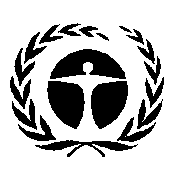 Asamblea de las Naciones Unidas sobre el Medio Ambiente del Programa de las Naciones Unidas para el Medio Ambiente Distr. general
19 de mayo de 2016Español
Original: inglés 